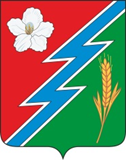 23.12.2022г. №230РОССИЙСКАЯ ФЕДЕРАЦИЯИРКУТСКАЯ ОБЛАСТЬОСИНСКИЙ МУНИЦИПАЛЬНЫЙ РАЙОНМАЙСКОЕ СЕЛЬСКОЕ ПОСЕЛЕНИЕДУМАРЕШЕНИЕО ДОСРОЧНОМ ПРЕКРАЩЕНИИПОЛНОМОЧИЙ ДЕПУТАТА ДУМЫ МУНИЦИПАЛЬНОГО ОБРАЗОВАНИЯ «МАЙСК»Рассмотрев заявление о досрочном прекращении полномочий депутата Думы муниципального образования «Майск» Хороших Светланы Николаевны от 19 декабря 2022 года, руководствуясь статьей 30 Устава муниципального образования «Майск», Дума муниципального образования «Майск»РЕШИЛА:1. Прекратить досрочно полномочия депутата Думы муниципального образования «Майск» Хороших Светланы Николаевны.       2. Настоящее решение опубликовать в «Вестнике» и разместить на официальном сайте администрации МО «Майск» www. maisk-adm.ru3. Контроль за настоящим решением оставляю за собой.Глава муниципального образования «Майск»:С.А.Воронов 